CHARTER REVISION COMMISSION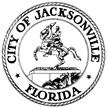                       City-Wide Strategic Planning SubcommitteeBetzy Santiago, ChairAGENDADecember 6, 201912 p.m.-2:00 p.m.1. 	Call to Order2.	Approval of Meeting Minutes of Nov. 15, 20193.       Remarks from Chair4.	Presentation by invited speakersSam Mousa at 12:15 a.m. Dawn Lockhart at 12:45 p.m. Joey Greive at 1:15 p.m. 5.       Commission Updates & Discussion:6.       Public Comment (As time allows)7.        Adjourn